様式第１号結核性疾患精密検査証明書注　用紙の大きさは、日本産業規格Ａ４縦長とする。氏名氏名男・女男・女学校名学校名学校名職名生年月日生年月日年　　月　　日年　　月　　日年　　月　　日年　　月　　日年　　月　　日年　　月　　日年　　月　　日現住所現住所現住所レントゲン検査所見胸部直接撮影所見（　　　年　　月　　日写）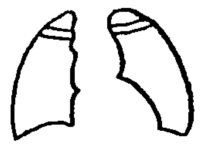 胸部直接撮影所見（　　　年　　月　　日写）胸部直接撮影所見（　　　年　　月　　日写）胸部直接撮影所見（　　　年　　月　　日写）胸部直接撮影所見（　　　年　　月　　日写）胸部直接撮影所見（　　　年　　月　　日写）腹部その他（　　　　   ）直接撮影、特殊撮影（断層・キモグラム・横断・廻転・流動等）及び気管支造影その他のレントゲン所見、気管支鏡所見腹部その他（　　　　   ）直接撮影、特殊撮影（断層・キモグラム・横断・廻転・流動等）及び気管支造影その他のレントゲン所見、気管支鏡所見腹部その他（　　　　   ）直接撮影、特殊撮影（断層・キモグラム・横断・廻転・流動等）及び気管支造影その他のレントゲン所見、気管支鏡所見腹部その他（　　　　   ）直接撮影、特殊撮影（断層・キモグラム・横断・廻転・流動等）及び気管支造影その他のレントゲン所見、気管支鏡所見腹部その他（　　　　   ）直接撮影、特殊撮影（断層・キモグラム・横断・廻転・流動等）及び気管支造影その他のレントゲン所見、気管支鏡所見腹部その他（　　　　   ）直接撮影、特殊撮影（断層・キモグラム・横断・廻転・流動等）及び気管支造影その他のレントゲン所見、気管支鏡所見腹部その他（　　　　   ）直接撮影、特殊撮影（断層・キモグラム・横断・廻転・流動等）及び気管支造影その他のレントゲン所見、気管支鏡所見腹部その他（　　　　   ）直接撮影、特殊撮影（断層・キモグラム・横断・廻転・流動等）及び気管支造影その他のレントゲン所見、気管支鏡所見腹部その他（　　　　   ）直接撮影、特殊撮影（断層・キモグラム・横断・廻転・流動等）及び気管支造影その他のレントゲン所見、気管支鏡所見レントゲン検査所見胸部直接撮影所見（　　　年　　月　　日写）胸部直接撮影所見（　　　年　　月　　日写）胸部直接撮影所見（　　　年　　月　　日写）胸部直接撮影所見（　　　年　　月　　日写）胸部直接撮影所見（　　　年　　月　　日写）胸部直接撮影所見（　　　年　　月　　日写）ツベルクリン反応検査（　年　月　日実施）ツベルクリン反応検査（　年　月　日実施）ツベルクリン反応検査（　年　月　日実施）ツベルクリン反応検査（　年　月　日実施）　　　　　　ｍｍ×　　　　ｍｍ（硬・二重・水・壊）　　　　　　ｍｍ×　　　　ｍｍ（硬・二重・水・壊）　　　　　　ｍｍ×　　　　ｍｍ（硬・二重・水・壊）　　　　　　ｍｍ×　　　　ｍｍ（硬・二重・水・壊）　　　　　　ｍｍ×　　　　ｍｍ（硬・二重・水・壊）　　　　　　ｍｍ×　　　　ｍｍ（硬・二重・水・壊）　　　　　　ｍｍ×　　　　ｍｍ（硬・二重・水・壊）　　　　　　ｍｍ×　　　　ｍｍ（硬・二重・水・壊）　　　　　　ｍｍ×　　　　ｍｍ（硬・二重・水・壊）　　　　　　ｍｍ×　　　　ｍｍ（硬・二重・水・壊）　　　　　　ｍｍ×　　　　ｍｍ（硬・二重・水・壊）　　　　　　ｍｍ×　　　　ｍｍ（硬・二重・水・壊）ツベルクリン反応検査（　年　月　日実施）ツベルクリン反応検査（　年　月　日実施）ツベルクリン反応検査（　年　月　日実施）ツベルクリン反応検査（　年　月　日実施）判定判定　　　　　　時間目　　　陰性・疑陽性・陽性　　　　　　時間目　　　陰性・疑陽性・陽性　　　　　　時間目　　　陰性・疑陽性・陽性　　　　　　時間目　　　陰性・疑陽性・陽性　　　　　　時間目　　　陰性・疑陽性・陽性　　　　　　時間目　　　陰性・疑陽性・陽性　　　　　　時間目　　　陰性・疑陽性・陽性　　　　　　時間目　　　陰性・疑陽性・陽性　　　　　　時間目　　　陰性・疑陽性・陽性　　　　　　時間目　　　陰性・疑陽性・陽性赤沈速度検査赤沈速度検査赤沈速度検査年　　月　　日年　　月　　日年　　月　　日年　　月　　日年　　月　　日  年　　月　　日  年　　月　　日  年　　月　　日  年　　月　　日  年　　月　　日 年　　月　　日 年　　月　　日 年　　月　　日赤沈速度検査赤沈速度検査赤沈速度検査１°　　　２°　ｍｍ　　　ｍｍ１°　　　２°　ｍｍ　　　ｍｍ１°　　　２°　ｍｍ　　　ｍｍ１°　　　２°　ｍｍ　　　ｍｍ１°　　　２°　ｍｍ　　　ｍｍ１°　　　２°　ｍｍ　　　ｍｍ１°　　　２°　ｍｍ　　　ｍｍ１°　　　２°　ｍｍ　　　ｍｍ１°　　　２°　ｍｍ　　　ｍｍ１°　　　２°　ｍｍ　　　ｍｍ１°　　　２°　ｍｍ　　　ｍｍ１°　　　２°　ｍｍ　　　ｍｍ１°　　　２°　ｍｍ　　　ｍｍ喀痰検査喀痰検査喀痰検査年　　月　　日年　　月　　日年　　月　　日年　　月　　日年　　月　　日年　　月　　日年　　月　　日年　　月　　日年　　月　　日年　　月　　日年　　月　　日年　　月　　日年　　月　　日喀痰検査喀痰検査喀痰検査塗（　）・培（　）塗（　）・培（　）塗（　）・培（　）塗（　）・培（　）塗（　）・培（　）塗（　）・培（　）塗（　）・培（　）塗（　）・培（　）塗（　）・培（　）塗（　）・培（　）塗（　）・培（　）塗（　）・培（　）塗（　）・培（　）喀痰検査喀痰検査喀痰検査ガフキー第　　号ガフキー第　　号ガフキー第　　号ガフキー第　　号ガフキー第　　号ガフキー第　　号ガフキー第　　号ガフキー第　　号ガフキー第　　号ガフキー第　　号ガフキー第　　号ガフキー第　　号ガフキー第　　号打診・聴診その他の理学的検査所見打診・聴診その他の理学的検査所見打診・聴診その他の理学的検査所見打診・聴診その他の理学的検査所見打診・聴診その他の理学的検査所見打診・聴診その他の理学的検査所見体重ｋｇｋｇｋｇｋｇｋｇｋｇｋｇ肺活量肺活量ｃｃｃｃｃｃ病名病名病名判定及びその理由判定及びその理由判定及びその理由病気休暇・休職を要する期間病気休暇・休職を要する期間病気休暇・休職を要する期間病気休暇・休職を要する期間年　　月　　日まで年　　月　　日まで年　　月　　日まで年　　月　　日まで年　　月　　日まで年　　月　　日まで年　　月　　日まで年　　月　　日まで年　　月　　日まで年　　月　　日まで年　　月　　日まで年　　月　　日まで出勤・復職可能日出勤・復職可能日出勤・復職可能日出勤・復職可能日年　　月　　日年　　月　　日年　　月　　日年　　月　　日年　　月　　日年　　月　　日年　　月　　日年　　月　　日年　　月　　日年　　月　　日年　　月　　日年　　月　　日　検査の結果上記のとおり診断する。　　　　　　　年　　月　　日所　在　地　　医療機関名　　　　　　　　　　　　　　　　　　　　　　　　　　　　　　　医師氏名　　　　　　　　　　　　　　　検査の結果上記のとおり診断する。　　　　　　　年　　月　　日所　在　地　　医療機関名　　　　　　　　　　　　　　　　　　　　　　　　　　　　　　　医師氏名　　　　　　　　　　　　　　　検査の結果上記のとおり診断する。　　　　　　　年　　月　　日所　在　地　　医療機関名　　　　　　　　　　　　　　　　　　　　　　　　　　　　　　　医師氏名　　　　　　　　　　　　　　　検査の結果上記のとおり診断する。　　　　　　　年　　月　　日所　在　地　　医療機関名　　　　　　　　　　　　　　　　　　　　　　　　　　　　　　　医師氏名　　　　　　　　　　　　　　　検査の結果上記のとおり診断する。　　　　　　　年　　月　　日所　在　地　　医療機関名　　　　　　　　　　　　　　　　　　　　　　　　　　　　　　　医師氏名　　　　　　　　　　　　　　　検査の結果上記のとおり診断する。　　　　　　　年　　月　　日所　在　地　　医療機関名　　　　　　　　　　　　　　　　　　　　　　　　　　　　　　　医師氏名　　　　　　　　　　　　　　　検査の結果上記のとおり診断する。　　　　　　　年　　月　　日所　在　地　　医療機関名　　　　　　　　　　　　　　　　　　　　　　　　　　　　　　　医師氏名　　　　　　　　　　　　　　　検査の結果上記のとおり診断する。　　　　　　　年　　月　　日所　在　地　　医療機関名　　　　　　　　　　　　　　　　　　　　　　　　　　　　　　　医師氏名　　　　　　　　　　　　　　　検査の結果上記のとおり診断する。　　　　　　　年　　月　　日所　在　地　　医療機関名　　　　　　　　　　　　　　　　　　　　　　　　　　　　　　　医師氏名　　　　　　　　　　　　　　　検査の結果上記のとおり診断する。　　　　　　　年　　月　　日所　在　地　　医療機関名　　　　　　　　　　　　　　　　　　　　　　　　　　　　　　　医師氏名　　　　　　　　　　　　　　　検査の結果上記のとおり診断する。　　　　　　　年　　月　　日所　在　地　　医療機関名　　　　　　　　　　　　　　　　　　　　　　　　　　　　　　　医師氏名　　　　　　　　　　　　　　　検査の結果上記のとおり診断する。　　　　　　　年　　月　　日所　在　地　　医療機関名　　　　　　　　　　　　　　　　　　　　　　　　　　　　　　　医師氏名　　　　　　　　　　　　　　　検査の結果上記のとおり診断する。　　　　　　　年　　月　　日所　在　地　　医療機関名　　　　　　　　　　　　　　　　　　　　　　　　　　　　　　　医師氏名　　　　　　　　　　　　　　　検査の結果上記のとおり診断する。　　　　　　　年　　月　　日所　在　地　　医療機関名　　　　　　　　　　　　　　　　　　　　　　　　　　　　　　　医師氏名　　　　　　　　　　　　　　　検査の結果上記のとおり診断する。　　　　　　　年　　月　　日所　在　地　　医療機関名　　　　　　　　　　　　　　　　　　　　　　　　　　　　　　　医師氏名　　　　　　　　　　　　　　　検査の結果上記のとおり診断する。　　　　　　　年　　月　　日所　在　地　　医療機関名　　　　　　　　　　　　　　　　　　　　　　　　　　　　　　　医師氏名　　　　　　　　　　　　　　